“Los objetos tecnológicos” Actividad 1: Obseva y Lee la siguiente definicines 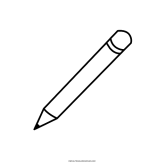 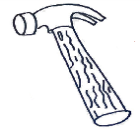 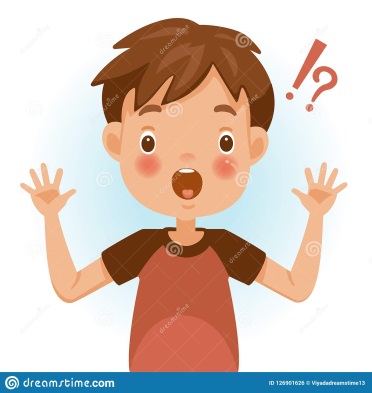 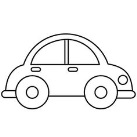 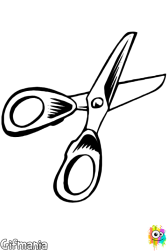 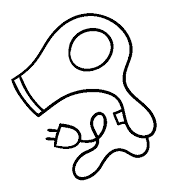 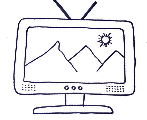 ¡Para aprender y no olvidar!!Actividad 2: Observa los objetos tecnológicos de la lámina y escribe sus nombres. Puedes pintarlos.   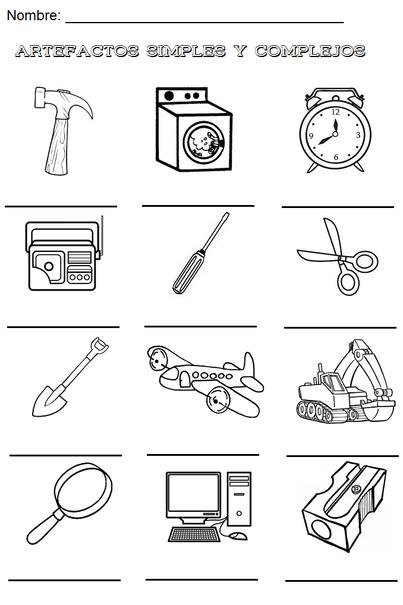 Actividad 3:  Observa la tabla y clasifica estos objetos tecnológicos en simples o compuestos  dibujando una X en el casillero que corresponda. SEMANA N°: 8ASIGNATURA: Educación Tecnológica ASIGNATURA: Educación Tecnológica GUÍA DE APRENDIZAJEProfesor(a): María López C (clase3 )GUÍA DE APRENDIZAJEProfesor(a): María López C (clase3 )GUÍA DE APRENDIZAJEProfesor(a): María López C (clase3 )Nombre Estudiante:Nombre Estudiante:Curso:  2º   Básico Unidad: 2Unidad: 2Unidad: 2Objetivo de Aprendizaje: OA1: Crear diseños de objetos tecnológicos, representando sus ideas a través de dibujos a mano alzada o modelos concretos, desde ámbitos cercanos y tópicos de otras asignaturas, con orientación del profesor.Objetivo de Aprendizaje: OA1: Crear diseños de objetos tecnológicos, representando sus ideas a través de dibujos a mano alzada o modelos concretos, desde ámbitos cercanos y tópicos de otras asignaturas, con orientación del profesor.Objetivo de Aprendizaje: OA1: Crear diseños de objetos tecnológicos, representando sus ideas a través de dibujos a mano alzada o modelos concretos, desde ámbitos cercanos y tópicos de otras asignaturas, con orientación del profesor.Recursos de aprendizaje a utilizar: Guía de trabajo  y uso de material reciclado.Recursos de aprendizaje a utilizar: Guía de trabajo  y uso de material reciclado.Recursos de aprendizaje a utilizar: Guía de trabajo  y uso de material reciclado.Instrucciones: Con apoyo de tú mamá realiza  las actividades propuestas en la guía de aprendizaje. Ante cualquier duda envíame un mensaje escrito o de voz para que yo pueda brindarte ayuda.  Instrucciones: Con apoyo de tú mamá realiza  las actividades propuestas en la guía de aprendizaje. Ante cualquier duda envíame un mensaje escrito o de voz para que yo pueda brindarte ayuda.  Instrucciones: Con apoyo de tú mamá realiza  las actividades propuestas en la guía de aprendizaje. Ante cualquier duda envíame un mensaje escrito o de voz para que yo pueda brindarte ayuda.  Objetos tecnológicosObjetos simplesObjetos compuestos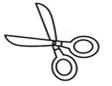 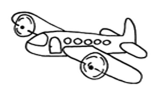 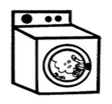 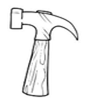 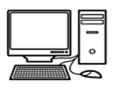 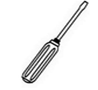 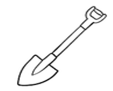 